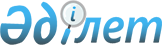 О внесении изменений и дополнений в решение районного маслихата от 23 декабря 2015года № 237 "Об утверждении бюджета Алгинского района на 2016-2018 годы"
					
			С истёкшим сроком
			
			
		
					Решение маслихата Алгинского района Актюбинской области от 02 марта 2016 года № 267. Зарегистрировано Департаментом юстиции Актюбинской области 28 марта 2016 года № 4816. Прекращено действие в связи с истечением срока
      В соответствии со статьями 9,104 и 106 Бюджетного кодекса Республики Казахстан от 4 декабря 2008 года № 95-IV, статьей 6 Закона Республики Казахстан от 23 января 2001 года "О местном государственном управлении и самоуправлении в Республике Казахстан", Алгинский районный маслихат РЕШИЛ:

      1. Внести в решение районного маслихата от 23 декабря 2015 года № 237 "Об утверждении бюджета Алгинского района на 2016-2018 годы" (зарегистрированное в Реестре государственной регистрации нормативных правовых актов № 4692, опубликованное 4 февраля 2016 года в районной газете "Жұлдыз-Звезда" следующие изменения и дополнения:

      1) в пункте1:

      в подпункте 1):

      доходы

      цифры "4 230 846" заменить цифрами "4 235 180";

      в том числе по:

      поступлениям трансфертов

      цифры "2 464 373" заменить цифрами "2 468 707";

      в подпункте 2):

      затраты

      цифры "4 230 846" заменить цифрами "4 340 191,5";

      в подпункте 5):

      дефицит бюджета 

      цифры "- 18 644" заменить цифрами "- 123 655,5";

      в подпункте 6):

      финансирование дефицита бюджета

      цифры "18 644" заменить цифрами "123 655,5".

      2) в пункте 9:

      в абзаце пятом цифры "47 844" заменить цифрами "49 178";

      и дополнить абзацем следующего содержания:

      "на проектирование, развитие и (или) обустройство инженерно-коммуникационной инфраструктуры -3000,0 тысяч тенге";

      2) приложения 1, 5 к указанному решению изложить в новой редакции согласно приложениям 1, 2 к настоящему решению.

      2. Настоящее решение вводится в действие с 1 января 2016 года. Бюджет Алгинского района на 2016 год Перечень бюджетных программ акимов города и сельских округов в районном бюджете на 2016 год
					© 2012. РГП на ПХВ «Институт законодательства и правовой информации Республики Казахстан» Министерства юстиции Республики Казахстан
				
      Председатель сессии маслихата: 

Б. Есембаев

      Секретарь районного маслихата: 

А. Кайрушев
Приложение № 1 к решению Алгинского районного маслихата от 02 марта 2016 года № 267Приложение № 1 к решению Алгинского районного маслихата от 23 декабря 2015 года № 237
Категория
Категория
Категория
Категория
Сумма 
(тысяч тенге)
Класс
Класс
Класс
Сумма 
(тысяч тенге)
Под класс
Под класс
Сумма 
(тысяч тенге)
НАИМЕНОВАНИЕ
Сумма 
(тысяч тенге)
1
2
3
4
5
I. Доходы
4235180
1
Налоговые поступления
1747873
01
Подоходный налог
247100
2
Индивидуальный подоходный налог
247100
03
Социальный налог
207652
1
Социальный налог
207652
04
Налоги на собственность
196230
1
Налоги на имущество
141230
3
Земельный налог
5400
4
Налог на транспортные средства
44600
5
Единый земельный налог
5000
05
Внутренние налоги на товары, работы и услуги
1091860
2
Акцизы
1063300
3
Поступление за использование природных и других ресурсов
11200
4
Сборы за ведение предпринимательской и профессиональной деятельности
17220
5
Налог на игорный бизнес
140
08
Обязательные платежи, взимаемые за совершение юридически значимых действий и (или) выдачу документов уполномоченными на то государственными органами или должностными лицами
5031
1
Государственная пошлина
5031
2
Неналоговые поступления
5000
06
Прочие неналоговые поступления
5000
1
Прочие неналоговые поступления
5000
3
Поступления от продажи основного капитала
13600
01
Продажа государственного имущества, закрепленного за государственными учреждениями
3600
1
Продажа государственного имущества, закрепленного за государственными учреждениями
3600
03
Продажа земли и нематериальных активов
10000
1
Продажа земли 
10000
4
Поступления трансфертов
2468707
02
Трансферты из вышестоящих органов государственного управления
2468707
2
Трансферты из областного бюджета
2468707
Функциональная группа
Функциональная группа
Функциональная группа
Функциональная группа
Функциональная группа
сумма 
(тысяч тенге)
Подфункция
Подфункция
Подфункция
Подфункция
сумма 
(тысяч тенге)
Администратор бюджетных программ
Администратор бюджетных программ
Администратор бюджетных программ
сумма 
(тысяч тенге)
Программа
Программа
сумма 
(тысяч тенге)
НАИМЕНОВАНИЕ
сумма 
(тысяч тенге)
1
2
3
4
5
6
II. Затраты
4340191,5
01
Государственные услуги общего характера
295859,7
1
Представительные, исполнительные и другие органы, выполняющие общие функции государственного управления
250188,4
112
Аппарат маслихата района (города областного значения)
17049
001
Услуги по обеспечению деятельности маслихата района (города областного значения)
17049
122
Аппарат акима района (города областного значения)
69484
001
Услуги по обеспечению деятельности акима района (города областного значения)
69284
003
Капитальные расходы государственного органа
200
123
Аппарат акима района в городе, города районного значения, поселка, села, сельского округа
163655,4
001
Услуги по обеспечению деятельности акима района в городе, города районного значения, поселка, села, сельского округа
163655,4
2
Финансовая деятельность
16443
452
Отдел финансов района (города областного значения)
16443
001
Услуги по реализации государственной политики в области исполнения бюджета и управления коммунальной собственностью района (города областного значения)
14196
003
Проведение оценки имущества в целях налогообложения
1330
010
Приватизация, управление коммунальным имуществом, постприватизационная деятельность и регулирование споров, связанных с этим
917
5
Планирование и статистическая деятельность
17778
453
Отдел экономики и бюджетного планирования (города областного значения)
17778
001
Услуги по реализации государственной политики в области формирования и развития экономической политики, системы государственного планирования 
17778
9
Прочие государственные услуги общего характера
11450
458
Отдел жилищно-коммунального хозяйства, пассажирского транспорта и автомобильных дорог района (города областного значения)
11450
001
Услуги по реализации государственной политики на местном уровне в области жилищно-коммунального хозяйства, пассажирского транспорта и автомобильных дорог
11450
02
Оборона
6762
1
Военные нужды
2862
122
Аппарат акима района (города областного значения)
2862
005
Мероприятия в рамках исполнения всеобщей воинской обязанности
2862
2
Организация работы по чрезвычайным ситуациям
3900
122
Аппарат акима района (города областного значения)
3900
006
Предупреждение и ликвидация чрезвычайных ситуаций масштаба района (города областного значения)
3900
04
Образование
3309956,5
1
Дошкольное воспитание и обучение
235693
464
Отдел образования района (города областного значения)
235693
040
Реализация государственного образовательного заказа в дошкольных организациях образования
235693
2
Начальное, основное среднее и общее среднее образование
2992921,5
464
Отдел образования района (города областного значения)
2573811,5
003
Общеобразовательное обучение
2433407,5
006
Дополнительное образование для детей 
140404
465
Отдел физической культуры и спорта района (города областного значения)
61269
017
Дополнительное образование для детей и юношества по спорту
61269
466
Отдел архитектуры, градостроительства и строительства района (города областного значения)
357841
021
Строительство и реконструкция объектов начального, основного среднего и общего среднего образования
357841
9
Прочие услуги в области образования
81342
464
Отдел образования района (города областного значения)
81342
001
Услуги по реализации государственной политики на местном уровне в области образования
10454
005
Приобретение и доставка учебников, учебно-методических комплексов для государственных учреждений образования района (города областного значения)
30000
007
Проведение школьных олимпиад, внешкольных мероприятий и конкурсов районного (городского) масштаба
290
015
Ежемесячная выплата денежных средств опекунам (попечителям) на содержание ребенка-сироты (детей-сирот), и ребенка (детей), оставшегося без попечения родителей
11212
022
Выплата единовременных денежных средств казахстанским гражданам, усыновившим (удочерившим) ребенка (детей)-сироту и ребенка (детей), оставшегося без попечения родителей
1491
029
Обследование психического здоровья детей и подростков и оказание психолого-медико-педагогической консультативной помощи населению
13118
067
Капитальные расходы подведомственных государственных учреждений и организаций
14777
06
Социальная помощь и социальное обеспечение
263954
1
Социальное обеспечение
85631
451
Отдел занятости и социальных программ района (города областного значения)
78636
005
Государственная адресная социальная помощь
2675
016
Государственные пособия на детей до 18 лет
75161
025
Внедрение обусловленной денежной помощи по проекту "Өрлеу"
800
464
Отдел образования района (города областного значения)
6995
030
Содержание ребенка (детей), переданного патронатным воспитателям
6995
2
Социальная помощь
159988
451
Отдел занятости и социальных программ района (города областного значения)
159988
002
Программа занятости
36859
004
Оказание социальной помощи на приобретение топлива специалистам здравоохранения, образования, социального обеспечения, культуры, спорта и ветеринарии, проживающих в сельской местности в соответствии с законодательством Республики Казахстан
10296
006
Оказание жилищной помощи
21798
007
Социальная помощь отдельным категориям нуждающихся граждан по решениям местных представительных органов
64200
014
Оказание социальной помощи нуждающимся гражданам на дому
12399
017
Обеспечение нуждающихся инвалидов обязательными гигиеническими средствами и предоставление услуг специалистами жестового языка, индивидуальными помощниками в соответствии с индивидуальной программой реабилитации инвалида
14436
9
Прочие услуги в области социальной помощи и социального обеспечения
18335
451
Отдел занятости и социальных программ района (города областного значения)
18335
001
Услуги по реализации государственной политики на местном уровне в области обеспечения занятости и реализации социальных программ для населения
16835
011
Оплата услуг по зачислению, выплате и доставке пособий и других социальных выплат
1500
07
Жилищно-коммунальное хозяйство
28447
1
Жилищное хозяйство
20141
458
Отдел жилищно-коммунального хозяйства, пассажирского транспорта и автомобильных дорог района (города областного значения)
1984
003
Организация сохранения государственного жилищного фонда
1400
049
Проведение энергетического аудита многоквартирных жилых домов
584
464
Отдел образования района (города областного значения)
5157
026
Ремонт объектов в рамках развития городов и сельских населенных пунктов по Дорожной карте занятости 2020
5157
466
Отдел архитектуры, градостроительства и строительства района (города областного значения)
13000
004
Проектирование, развитие и (или) обустройство инженерно-коммуникационной инфраструктуры
3000
074
Развитие и/или сооружение недостающих объектов инженерно-коммуникационной инфраструктуры в рамках второго направления Дорожной карты занятости 2020
10000
2
Коммунальное хозяйство
2000
458
Отдел жилищно-коммунального хозяйства, пассажирского транспорта и автомобильных дорог района (города областного значения)
2000
027
Организация эксплуатации сетей газификации, находящихся в коммунальной собственности районов (городов областного значения)
2000
3
Благоустройство населенных пунктов
6306
123
Аппарат акима района в городе, города районного значения, поселка, села, сельского округа
6306
008
Освещение улиц населенных пунктов
6306
08
Культура, спорт, туризм и информационное пространство
126843
1
Деятельность в области культуры
51710
455
Отдел культуры и развития языков района (города областного значения)
51710
003
Поддержка культурно-досуговой работы
51710
2
Спорт
7251
465
Отдел физической культуры и спорта района (города областного значения)
7251
001
Услуги по реализации государственной политики на местном уровне в сфере физической культуры и спорта
5251
006
Проведение спортивных соревнований на районном (города областного значения) уровне
1000
007
Подготовка и участие членов сборных команд района (города областного значения) по различным видам спорта на областных спортивных соревнованиях
1000
3
Информационное пространство
44006
455
Отдел культуры и развития языков района (города областного значения)
37835
006
Функционирование районных (городских) библиотек
37285
007
Развитие государственного языка и других языков народа Казахстана
550
456
Отдел внутренней политики района (города областного значения)
6171
002
Услуги по проведению государственной информационной политики
6171
9
Прочие услуги по организации культуры, спорта, туризма и информационного пространства
23876
455
Отдел культуры и развития языков района (города областного значения)
9912
001
Услуги по реализации государственной политики на местном уровне в области развития языков и культуры
8912
010
Капитальные расходы государственного органа
160
032
Капитальные расходы подведомственных государственных учреждений и организаций
840
456
Отдел внутренней политики района (города областного значения)
13964
001
Услуги по реализации государственной политики на местном уровне в области информации, укрепления государственности и формирования социального оптимизма граждан
7744
003
Реализация мероприятий в сфере молодежной политики
6220
10
Сельское, водное, лесное, рыбное хозяйство, особо охраняемые природные территории, охрана окружающей среды и животного мира, земельные отношения
90185
1
Сельское хозяйство
37986
453
Отдел экономики и бюджетного планирования района (города областного значения)
5772
099
Реализация мер по оказанию социальной поддержки специалистов 
5772
474
Отдел сельского хозяйства и ветеринарии района (города областного значения)
32214
001
Услуги по реализации государственной политики на местном уровне в сфере сельского хозяйства и ветеринарии 
19735
003
Капитальные расходы госудаственного органа
450
008
Возмещение владельцам стоимости изымаемых и уничтожаемых больных животных, продуктов и сырья животного происхождения 
10029
012
Проведение мероприятий по идентификации сельскохозяйственных животных 
2000
6
Земельные отношения 
11756
463
Отдел земельных отношений района (города областного значения)
11756
001
Услуги по реализации государственной политики в области регулирования земельных отношений на территории района(города областного значения)
10756
006
Землеустройство, проводимое при установлении границ районов, городов областного значения, районного значения, сельских округов, поселков, сел
1000
9
Прочие услуги в области сельского, водного, лесного, рыбного хозяйства, охраны окружающей среды и земельных отношений
40443
474
Отдел сельского хозяйства и ветеринарии района (города областного значения)
40443
013
Проведение противоэпизоотических мероприятий
40443
11
Промышленность, архитектурная, градостроительная и строительная деятельность
17894
2
Архитектурная, градостроительная и строительная деятельность
17894
466
Отдел архитектуры, градостроительства и строительства района (города областного значения)
17894
001
Услуги по реализации государственной политики в области строительства, улучшения архитектурного облика городов, районов и населенных пунктов области и обеспечению рационального и эффективного градостроительного освоения территории района (города областного значения)
11694
013
Разработка схем градостроительного развития территории района, генеральных планов городов районного (областного) значения, поселков и иных сельских населенных пунктов
6000
015
Капитальные расходы государственного органа
200
12
Транспорт и коммуникация
16500
1
Автомобильный транспорт
16500
123
Аппарат акима района в городе, города районного значения, поселка, села, сельского округа
16500
013
Обеспечение функционирования автомобильных дорог в городах районного значения, поселках, селах, сельских округах
16500
13
Прочие
74056
3
Поддержка предпринимательской деятельности и защита конкуренции
20991
469
Отдел предпринимательства района (города областного значения) 
20991
001
Услуги по реализации государственной политики на местном уровне в области развития предпринимательства
5491
003
Поддержка предпринимательской деятельности
500
007
Поддержка частного предпринимательства в рамках Единой программы поддержки и развития бизнеса "Дорожная карта бизнеса - 2020"
15000
9
Прочие
53065
123
Аппарат акима района в городе, города районного значения, поселка, села, сельского округа
15735
040
Реализация мер по содействию экономическому развитию регионов в рамках Программы "Развитие регионов"
15735
452
Отдел финансов района (города областного значения)
35330
012
Резерв местного исполнительного органа района (города областного значения)
35330
464
Отдел образования района (города областного значения)
2000
041
Реализация мер по содействию экономическому развитию регионов в рамках Программы "Развитие регионов"
2000
15
Трансферты
109734,4
1
Трансферты
109734,4
452
Отдел финансов района (города областного значения)
109734,4
006
Возврат неиспользованных (недоиспользованных) целевых трансфертов
54,3
024
Целевые текущие трансферты в вышестоящие бюджеты в связи с передачей функций государственных органов из нижестоящего уровня государственного управления в вышестоящий
40750
051
Трансферты органам самоуправлении
68930
054
Возврат неиспользованных (недоиспользованных) целевых трансфертов, выделенных из республиканского бюджета за счет целевого трансферта из Национального фонда Республики Казахстан
0,1
III.Чистое бюджетное кредитование
18644
Бюджетные кредиты
25452
10
Сельское, водное, лесное, рыбное хозяйство, особо охраняемые природные территории, охрана окружающей среды и животного мира, земельные отношения
25452
1
Сельское хозяйство
25452
453
Отдел экономики и бюджетного планирования района (города областного значения)
25452
006
Бюджетные кредиты для реализации мер социальной поддержки специалистов 
25452
Погашение бюджетных кредитов
6808
5
Погашение бюджетных кредитов
6808
01
Погашение бюджетных кредитов
6808
1
Погашение бюджетных кредитов, выданных из государственного бюджета
6808
IV. Сальдо по операциям с финансовыми активами
0
Приобретение финансовых активов
0
V. Дефицит (профицит) бюджета
-123655,5
VI. Финансирование дефицита (использование профицита) бюджета
123655,5
7
 Поступление займов
25452
01
Внутренние государственные займы
25452
2
Договора займа
25452
16
Погашение займов
6808
1
Погашение займов
6808
452
Отдел финансов района (города областного значения)
6808
008
Погашение долга местного исполнительного органа перед вышестоящим бюджетом
6808
8
Используемые остатки бюджетных средств
105011,5
01
Остатки бюджетных средств
105011,5
1
Свободные остатки бюджетных средств
105011,5Приложение № 5 к решению Алгинского районного маслихата от 02 марта 2016 года № 267к решению Алгинского районного маслихата от 23 декабря 2015 года № 237
Наименование города и сельских округов
Услуги по обеспечению деятельности акима района в городе, города районного значения, поселка, села, сельского округа 123001
Освещение улиц в населенных пунктах 123008
Обеспечение функционирова ния автомобильных дорог в городах районного значения, поселках, селах, сельских округах 123013
Реализация мер по содействию экономическому развитию регионов в рамках Программы "Развитие регионов" 123040
Алга
24216
0
1600
0
Бестамакский
12836
300
300
1488
Бескоспинский
12120
300
1300
1529
Акайский
10505,9
790
1600
796
Карагашский
11598
750
1200
1252
Карахобдинский
11695
850
900
818
Карабулакский
11216
336
2400
724
Маржанбулакский
13149,5
450
900
1855
Сарыхобдинский
9829
950
400
825
Тамдинский
12456
580
1500
2377
Токмансайский
11042
300
1700
1411
Ушкудукский
10327
400
1600
1285
Каракудукский
12665
300
1100
1375
Итого
163 655,4

6 306

16 500

15 735
